The perimeter P of a plane figure is the sum of the side lengths of the figure. The area A of a plane figure is the number of non-overlapping square units of a given size that exactly cover the figure.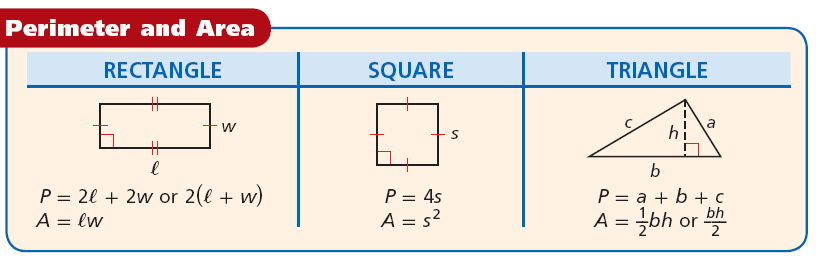 The base b can be any side of a triangle. The height h is a segment from a vertex that forms a right angle with a line containing the base. The height may be a side of the triangle or in the interior or the exterior of the triangle.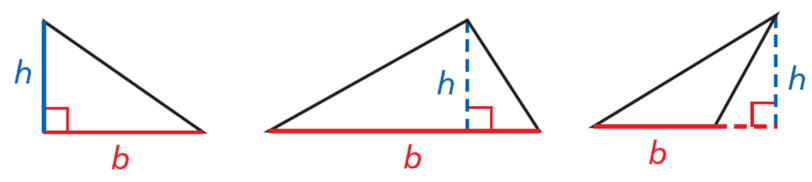 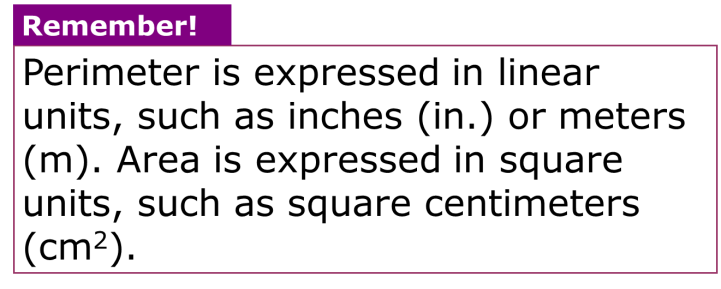 EX 1:  Find the perimeter and area of each figure.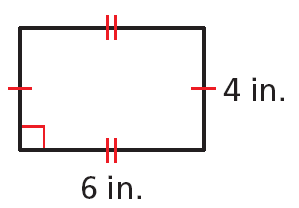 EX 2:  Find the perimeter and area of each figure.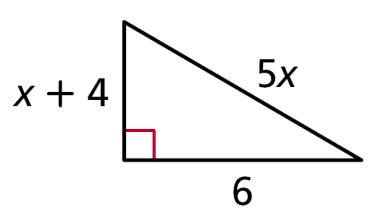 EX 3:  Find the perimeter and area of a square with s = 3.5 in.In a circle a diameter is a segment that passes through the center of the circle and whose endpoints are on a circle.  A radius of a circle is a segment whose endpoints are the center of the circle and a point on the circle.  The circumference of a circle is the distance around the circle.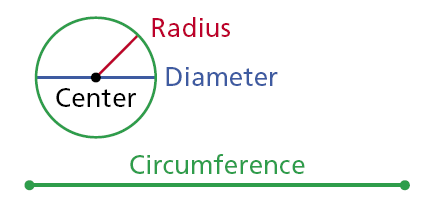 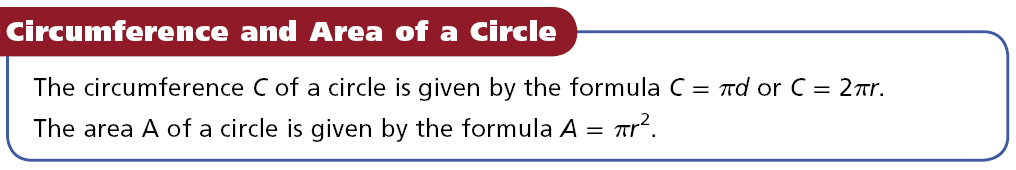 The ratio of a circle’s circumference to its diameter is the same for all circles.  This ratio is represented by the Greek letter  (pi).  The value of  is irrational. Pi is often approximated as 3.14 or      . 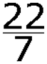 EX 4:  Find the circumference and area of a circle with radius 8 cm. Use the  key on your calculator.Then round the answer to the nearest tenth.EX 5:  The area of a rectangle is 74.82 in2, and the length is 12.9 in. Find the width.WARM UP: